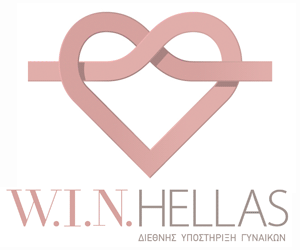                                                                         Αθήνα, Προς   Σχολή Οικονομικών και Πολιτικών Επιστήμων                                27/09/2021                                                                                                                                                                                                                                                                                                                                                     Αρ.Πρ. 1745                           Τμήμα Επικοινωνίας και ΜΜΕΥπόψιν Κας  Σουρβινού ΑθηνάςΑγαπητοί,Με την παρούσα επιστολή θα θέλαμε να προσκαλέσουμε τις φοιτήτριες και τους φοιτητές της σχολής σας να συμμετάσχουν στο νέο εκπαιδευτικό σεμινάριο της  W.I.N. Hellas, “Stand Up”, που γίνεται με την ευγενική Χορηγία της L’Oreal Paris.Η Μη Κερδοσκοπική Οργάνωση W.I.N. Hellas ιδρύθηκε στην Αθήνα το 2006 με σκοπό την εξάλειψη της Βίας κατά των Γυναικών και την Προώθησης της Ισότητας των Φύλων. Στα πλαίσια της συνεργασίας της με τον διεθνή Οργανισμό Hollaback και με την ευγενική υποστήριξη της L’Oreal Paris διεξάγεται διαδικτυακά την Πέμπτη 7 Οκτωβρίου και ώρα  14.00 το εκπαιδευτικό σεμινάριο “Stand Up” για την αντιμετώπιση της σεξουαλικής παρενόχλησης στον δρόμο.Το πρόγραμμα “Stand Up”, διάρκειας μιας ώρας, με εισηγήτρια την Επικεφαλής της Επιστημονικής Ομάδας της W.I.N. Hellas , ψυχολόγου-ψυχοθεραπεύτριας, Βασιλικής Λιάφου προσφέρει στους συμμετέχοντες πρακτικές παρέμβασης για την αντιμετώπιση της σεξουαλικής παρενόχλησης που μπορεί να συμβεί σε οποιονδήποτε στον δρόμο, στα μέσα μαζικής μεταφοράς, στα μέρη διασκέδασης, στα γυμναστήρια και αλλού. Σας προσκαλούμε να λάβετε μέρος ως πανεπιστημιακή κοινότητα στον αγώνα μας για την καταπολέμηση του φαινομένου και να προωθήσετε στους φοιτητές σας τον παρακάτω σύνδεσμο απ όπου θα μπορέσουν να παρακολουθήσουν την εκπαίδευση. 
Join Zoom Meeting
https://us06web.zoom.us/j/87642957472?pwd=em5xVC9PQmllK1p4SWpoNTBPSEpGZz09

Meeting ID: 876 4295 7472
Passcode: 316419
 
Μετά τιμήςΜάντα Τσαγκιά- ΠαπαδάκουΠρόεδρος W.I.N. HELLAS                    W.I.N. HELLAS FOUNDATION, Υγείας 33, Βούλα 16673Τηλ.: 210-8996636, E-mail: info@winhellas.gr, www.winhellas.gr